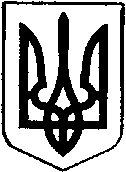 ОБУХІВСЬКА МІСЬКА РАДАКИЇВСЬКОЇ ОБЛАСТІДруга сесія восьмого скликанняР І Ш Е Н Н ЯПро початок процедури реорганізації Германівської, Григорівської, Деремезнянської, Долинянської, Копачівської, Краснослобідської, Маловільшанської, Перегонівської, Першотравенської, Семенівської сільських рад шляхом приєднання до Обухівської міської ради Київської області               Керуючись ст. 25, 26, 59, розділом У ПРИКІНЦЕВІ ТА ПЕРЕХІДНІ ПОЛОЖЕННЯ Закону України «Про місцеве самоврядування в Україні», відповідно до ст. 104, 105, 107 Цивільного кодексу України, Закону України «Про державну реєстрацію юридичних осіб та фізичних осіб – підприємців та громадських формувань», Закону України «Про бухгалтерський облік та фінансову звітність в Україні», ч. 4 ст. 31 Закону України «Про Національний архівний фонд та архівні установи», Порядку подання фінансової звітності, затвердженого постановою Кабінету Міністрів України від 28.02.2000 р. № 419, п. 7 Розділу І Положення про інвентаризацію активів та зобов’язань, затвердженого наказом Міністерства фінансів України від 02.09.2014 р. №879, ч. 4 ст. 3 Розділу XIV Правил організації діловодства та архівного зберігання документів у державних органах, органах місцевого самоврядування, на підприємствах, в установах і організаціях, затверджених наказом Міністерства юстиції України від 18.06.2015 р. №1000/5 на підставі рішень Обухівської міської ради від  листопада  2020 року «Про початок повноважень Обухівського міського голови» та «Про початок повноважень депутатів Обухівської міської ради»ОБУХІВСЬКА МІСЬКА РАДАВИРІШИЛА:1.Розпочати процедуру реорганізації Германівської сільської ради (ЄДРПОУ 04362792 ), місцезнаходження:с. Германівка вул. Б.Хмельницького , будинок 22 Обухівського району, Київської області, 08753, шляхом приєднання до Обухівської міської ради Київської області (ЄДРПОУ 04362680), місцезнаходження: м. Обухів вул. Київська, будинок 10, Київської області, 08700. Реорганізацію завершити у строк до 31 березня 2021 року. 2. Встановити, що Обухівська міська рада рада Київської області є правонаступником всього майна, прав та обов’язків Германівської сільської ради. 3.Розпочати процедуру реорганізації Григорівської сільської ради (ЄДРПОУ 04358862), місцезнаходження: с. Григорівка вул. Героїв Майдану, будинок 2 Обухівського району, Київської області, 08750, шляхом приєднання до Обухівської міської ради Київської області (ЄДРПОУ 04362680), місцезнаходження:м. Обухів вул. Київська, будинок10, Київської області, 08700. Реорганізацію завершити у строк до 31 березня 2021 року.4. Встановити, що Обухівська міська рада рада Київської області є правонаступником всього майна, прав та обов’язків Григорівської сільської ради.5.Розпочати процедуру реорганізації Деремезнянської сільської ради (ЄДРПОУ 04362757), місцезнаходження: с. Деремезна вул. Леніна ,1 Обухівського району, Київської області, 08731, шляхом приєднання до Обухівської міської ради Київської області (ЄДРПОУ 04362680), місцезнаходження:м. Обухів вул. Київська, будинок10, Київської області, 08700. Реорганізацію завершити у строк до 31 березня 2021 року.6.Встановити, що Обухівська міська рада Київської області є правонаступником всього майна, прав та обов’язків Деремезнянської сільської ради.47.Розпочати процедуру реорганізації  Долинянської сільської ради (ЄДРПОУ 04362763), місцезнаходження: с. Долина вул. Миру, будинок 6 Обухівського району, Київської області, 08743, шляхом приєднання до Обухівської міської ради Київської області ( ЄДРПОУ 04362680), місцезнаходження:м. Обухів вул. Київська, будинок 10, Київської області, 08700. Реорганізацію завершити у строк до 31 березня 2021 року.8.Встановити, що Обухівська міська рада Київської області є правонаступником всього майна, прав та обов’язків Долинянської сільської ради.49.Розпочати процедуру реорганізації  Копачівської сільської ради (ЄДРПОУ 04358879), місцезнаходження: с. Копачів вул. Центральна, будинок 22/1 Обухівського району, Київської області, 08715, шляхом приєднання до Обухівської міської ради Київської області (ЄДРПОУ 04362680), місцезнаходження: м. Обухів вул. Київська, будинок 10, Київської області, 08700. Реорганізацію завершити у строк до 31 березня 2021 року.10.Встановити, що Обухівська міська рада Київської області є правонаступником всього майна, прав та обов’язків Копачівської сільської ради.358862627636276362763311.Розпочати процедуру реорганізації Краснослобідської сільської ради (ЄДРПОУ 04361410), місцезнаходження: с. Красна Слобідка вул. Шевченка , будинок 1 Обухівського  району, Київської області, 08751, шляхом приєднання до Обухівської міської ради Київської області (ЄДРПОУ 04362680), місцезнаходження: м. Обухів вул. Київська, будинок 10, Київської області, 08700. Реорганізацію завершити у строк до 31 березня 2021 року.12.Встановити, що Обухівська міська рада Київської області є правонаступником всього майна, прав та обов’язків Краснослобідської сільської ради.3131313.Розпочати процедуру реорганізації Маловільшанської сільської ради (ЄДРПОУ 04358891), місцезнаходження: с. Мала Вільшанка вул. Шевченка, будинок 1-В Обухівського району, Київської області, 08730, шляхом приєднання до Обухівської міської ради Київської області (ЄДРПОУ 04362680), місцезнаходження:м. Обухів вул. Київська, будинок 10, Київської області, 08700. Реорганізацію завершити у строк до 31 березня 2021 року.14.Встановити, що Обухівська міська рада Київської області є правонаступником всього майна, прав та обов’язків Маловільшанської сільської ради.3151515.Розпочати процедуру реорганізації  Перегонівської сільської ради (ЄДРПОУ 04361396), місцезнаходження: с. Перегонівка вул. Воїнів, будинок 39 Обухівського району, Київської області, 08732, шляхом приєднання до Обухівської міської ради Київської області (ЄДРПОУ 04362680), місцезнаходження:м. Обухів вул. Київська, будинок 10, Київської області, 08700. Реорганізацію завершити у строк до 31 березня 2021 року.16.Встановити, що Обухівська міська рада Київської області є правонаступником всього майна, прав та обов’язків Перегонівської сільської ради. 358862627636276362763 17.Розпочати процедуру реорганізації  Першотравенської сільської ради (ЄДРПОУ 02043505), місцезнаходження: с. Перше Травня , вул. Павла Гудима, будинок 39 Обухівського району, Київської області, 08707, шляхом приєднання до Обухівської міської ради Київської області (ЄДРПОУ 04362680), місцезнаходження: м. Обухів вул. Київська, будинок 10, Київської області, 08700. Реорганізацію завершити у строк до 31 березня 2021 року.18.Встановити, що Обухівська міська рада Київської області є правонаступником всього майна, прав та обов’язків Першотравенської сільської ради. 35886262763627636276319.Розпочати процедуру реорганізації Семенівської сільської ради (ЄДРПОУ 04358885), місцезнаходження: с. Семенівка, вул. Макаренка,будинок 2 Обухівського району, Київської області, 08752, шляхом приєднання до Обухівської міської ради Київської області (ЄДРПОУ 04362680), місцезнаходження:м. Обухів вул. Київська, будинок 10, Київської області, 08700. Реорганізацію завершити у строк до 31 березня 2021 року.20.Встановити, що Обухівська міська рада Київської області є правонаступником всього майна, прав та обов’язків Семенівської сільської ради. 358862627636276362763          21. Утворити комісію з реорганізації Германівської, Григорівської, Деремезнянської, Долинянської, Копачівської, Краснослобідської, Маловільшанської, Перегонівської, Першотравенської, Семенівської    сільських рад шляхом приєднання до Обухівської міської ради Київської області ( надалі-Комісія) у складі, згідно з додатком 1.         22.Покласти на комісію наступні повноваження: 22.1.забезпечити проведення інвентаризації майна - активів, зобов’язань та документів Германівської, Григорівської, Деремезнянської, Долинянської, Копачівської, Краснослобідської, Маловільшанської, Перегонівської, Першотравенської, Семенівської сільських рад в установленому порядку, станом на 31 грудня 2020 року у порядку, передбаченому законодавством та передати їх Обухівській міській раді Київської області;22.2.скласти передавальні акти активів та зобов’язань і передавальні акти приймання-передачі документів, що утворювались під час діяльності Германівської, Григорівської, Деремезнянської, Долинянської, Копачівської, Краснослобідської, Маловільшанської, Перегонівської, Першотравенської, Семенівської сільських рад станом на 31.12.2020 (надалі - передавальні акти) та подати їх на затвердження в установленому порядку.22.3.Інвентаризацію проводити у присутності матеріально відповідальних осіб Германівської, Григорівської, Деремезнянської, Долинянської, Копачівської, Краснослобідської, Маловільшанської, Перегонівської, Першотравенської, Семенівської сільських рад.         23.Затвердити форми передавальних актів: активів та зобов’язань; приймання-передачі документів, згідно з додатками 2 і 3. Комісії  використовувати затверджені форми у своїй роботі.          24. Затвердити План заходів з реорганізації Германівської,  Григорівської, Деремезнянської, Долинянської, Копачівської, Краснослобідської, Маловільшанської, Перегонівської, Першотравенської, Семенівської сільських  рад шляхом приєднання до Обухівської міської ради Київської області, згідно з додатком 4.    25. З метою забезпечення своєчасного проведення інвентаризації майна, активів та зобов’язань сільських рад, що приєднуються, надати право Обухівському міському голові здійснювати без погодження з Обухівською міською радою, заміну персонального складу Комісії, у випадку тимчасової непрацездатності когось з членів Комісії під час виконання Плану заходів з реорганізації Германівської, Григорівської, Деремезнянської, Долинянської, Копачівської, Краснослобідської, Маловільшанської, Перегонівської, Першотравенської, Семенівської  сільських рад.         26. Визначити відповідальною за фізичне приймання документів, що нагромадилися під час діяльності Германівської, Григорівської, Деремезнянської, Долинянської, Копачівської, Краснослобідської, Маловільшанської, Перегонівської, Першотравенської, Семенівської сільських рад станом на «31» грудня 2020 року до Обухівської міської ради експертну комісію Обухівської міської ради та персонально керуючого справами виконавчого комітету.   27. Уповноважити Обухівського міського голову затвердити від імені Обухівської міської ради Київської області акти приймання-передачі документів, що утворилися під час діяльності Германівської, Григорівської, Деремезнянської, Долинянської, Копачівської, Краснослобідської, Маловільшанської, Перегонівської, Першотравенської, Семенівської  сільських рад станом на «31» грудня 2020 року.   28. Експертній комісії Обухівської міської ради у строк до «20» грудня 2020 року подати  Обухівському  міському голові пропозиції щодо порядку подальшого зберігання та використання документів Германівської , Григорівської, Деремезнянської, Долинянської, Копачівської, Краснослобідської, Маловільшанської, Перегонівської, Першотравенської, Семенівської  (не завершених в діловодстві та архівів).    29. Обухівському міському голові не пізніше 20 грудня 2020 року утворити комісію з прийняття майна, активів та зобов’язань Германівської, Григорівської, Деремезнянської, Долинянської, Копачівської, Краснослобідської, Маловільшанської, Перегонівської, Першотравенської, Семенівської сільських рад (надалі - комісія з прийняття активів) та забезпечити своєчасне та повне прийняття та оприбуткування зазначеного майна, активів та зобов’язань Обухівською міською радою Київської області.  30. Голові Комісії з реорганізації Германівської, Григорівської, Деремезнянської, Долинянської, Копачівської, Краснослобідської, Маловільшанської, Перегонівської, Першотравенської забезпечити своєчасне здійснення заходів, передбачених Планом, та про хід і результати проведеної роботи інформувати Обухівську міську раду шляхом здійснення доповідей на пленарних засіданнях.         31. Контроль за виконанням цього рішення покладається на міського голову на постійні комісії міської ради з питань: комунальної власності, житлово-комунального господарства, енергозбереження, транспорту, благоустрою, будівництва та архітектури; фінансів, бюджету, планування, соціально-економічного розвитку, інвестицій та міжнародного співробітництва.Міський голова                                                                               О.М. Левченком. Обухів  №28-2-УІІІ від 18.12.2020 рокуДодаток 1  до                                       рішення Обухівської міської ради від 18.12. 2020 року №28-2-УІІІ Склад комісії з реорганізації Германівської, Григорівської, Деремезнянської, Долинянської, Копачівської, Краснослобідської, Маловільшанської, Перегонівської, Першотравенської, Семенівської сільських рад шляхом приєднання до Обухівської міської ради Київської області Голова комісії - – секретар Обухівської міської ради Клочко Сергій Миколайович ІПН 2141004593Члени комісії: керуючий справами виконавчого комітету ідентифікаційний код 2176009413;Медвідчук Ніна Іванівна- начальник фінансового управління виконавчого комітету Обухівської міської ради ІПН 2149319385;Богданович Тетяна Іванівна- начальник відділу культури, національностей та релігій виконавчого комітету Обухівської міської ради ІПН 2088507522; Кулик Оксана Миколаївна- начальник архівного відділу виконавчого комітету Обухівської міської ради; ІПН 2518904107;Бобкова Олена Миколаївна – начальник відділу фінансово-господарського забезпечення виконавчого комітету Обухівської міської ради, ІПН 2717513882;Пушенко Наталія Володимирівна – начальник юридичного відділу виконавчого комітету Обухівської міської ради; ІПН 2404904208;Стрілець Анатолій Васильович- начальник земельного відділу виконавчого комітету Обухівської міської ради ІПН 2684703978 ;Сопрун Тамара Олександрівна – начальник відділу реєстрації фізичних осіб та ведення реєстру територіальної громади виконавчого комітету Обухівської міської ради ІПН 2554511442;Чекараміт Сергій Анатолійович – начальник відділу молоді,  фізичної культури та спорту виконавчого комітету Обухівської міської ради ІПН3316910410; Шевченко Людмила Миколаївна – начальник відділу житлово-комунального господарства та транспорту виконавчого комітету Обухівської міської ради ІПН  2546504526;Коломієць Олена Геннадіївна – начальник управління освіти виконавчого комітету Обухівської міської ради ;Циганок Ніна Антонівна – начальник управління соціального захисту населення виконавчого комітету Обухівської міської ради ІПН 2575506688;Виконуючий обов’язки головного бухгалтера Германівської сільської ради Волошко Наталія Вікторівна  ІПН  2725503688  ; Головний бухгалтер Григорівської сільської ради Луценко Олена Миколаївна ІПН 3156907414, Головний бухгалтер Деремезнянської сільської ради Ярош Наталія Олександрівна ІПН 2860713527 , Головний бухгалтер Долинянської сільської ради Поповіченко Оксана Михайлівна ІПН 3018214900Головний бухгалтер Копачівської сільської ради Зленко Тамара Василівна ІПН 20413057801.Виконуючий обов’язки головного бухгалтера Краснослобідської сільської ради Осадча Вікторія Миколаївна 3201621966 ІПН , Головний бухгалтер Маловільшанської сільської ради Бахмацька Наталія Олександрівна ІПН 2432214246 , Головний бухгалтер Перегонівської сільської ради Боярчук Ірина Миколаївна ІПН 3066405240, Головний бухгалтер Першотравенської сільської ради ІПН Сметана Валентина Вікторівна 2659104305 , Головний бухгалтер Семенівської сільської ради Загребельна Юлія Юріївна  ІПН 2333719945 ;Термін пред’явлення вимог кредиторів –  протягом двох місяців з моменту оголошення про реорганізацію сільської ради шляхом приєднання.Секретар ради                                                                               Клочко С.М.                                                                                                                 Додаток 2до рішення Обухівської міської ради Київської області                                                                             від 18.12.2020 №28-2-УІІІПЕРЕДАВАЛЬНИЙ АКТактивів та зобов’язань_______________  сільської ради  при приєднанні до Обухівської міської ради Київської області_____________ дата                                                                                                                                                                                             (населений пункт)Ми, що нижче підписалися, голова та члени Комісії з припинення діяльності  (реорганізації)____________________сільської ради шляхом приєднання до Обухівської міської ради Київської області , у складі: ______________                  _________________________керуючись ч. 2 та 3 ст. 107 Цивільного кодексу України, -------------------, склали цей акт про наступне:Обухівська міська рада Київської області (ЄДРПОУ 35161650), місцезнаходження: вул. Київська,10 м. Обухів Київської області  внаслідок реорганізації  ______________________ сільської ради (ЄДРПОУ ________, місцезнаходження ___________) шляхом приєднання до Обухівської міської ради Київської області є правонаступником майна, активів та зобов’язань  _________________________ сільської ради, а саме:  Разом із майном ______________________сільської ради Обухівська міська рада Київської області приймає документи, що підтверджують право власності (володіння, користування, розпорядження) на об’єкти основних засобів ( за наявності) та документів, які підтверджують право власності або користування земельними ділянками ( за наявності). Технічні документи на об’єкти.Додатки до передавального акта: ________ на ____ аркушах.Усього: _____ аркушів.Секретар ради                                                                             С.М. КлочкоДодаток 2 до Передавального акта _____________________ сільської ради «Запаси»Секретар ради	                                       Клочко С.М.           Додаток 3 до Передавального акта. Грошові документи, бланки ______________ сільської ради. документів суворої звітностіДодаток 4 до Передавального акта ________________________сільської ради. Грошові кошти на рахунках Додаток 5 до Передавального акта ________________________сільської ради. Дебіторська та кредиторська заборгованістьДодаток 6 до Передавального акта _________________________ сільської ради. Матеріальні цінності, прийняті на відповідальне зберіганняСекретар ради	                                           Клочко С.М.                                                                                Додаток 3до рішення Обухівської міської ради від18.12.2020 №28-2-УІІІ   АКТприймання-передачі документів, що утворювались під час діяльності_______________________сільської ради станом на 31.12.2020«___» ____________ 2020 року                                                                                      № ____Підстава: ч. 4 ст. 31 Закону України «Про Національний архівний фонд та архівні установи», ч. 4 ст. 3 Розділу XIV Правил організації діловодства та архівного зберігання документів у державних органах, органах місцевого самоврядування, на підприємствах, в установах і організаціях, затверджених наказом Міністерства юстиції України від 18.06.2015  р. № 1000/5.У зв’язку із: припиненням юридичної особи – _____________ сільської ради шляхом приєднання до Обухівської міськоі ради Київської області  голова Комісії з припинення діяльності  (реорганізації)__________________________сільської ради шляхом приєднання до Обухівської міської ради Київської області передає з , а , керуючий справами виконавчого комітету -(посада, ПІБ особи, яка приймає документи від ради ОТГ)приймає документи, згідно з переліком:Документи, не завершені в діловодстві  __________________________сільської ради:Номери відсутніх справ _________________________________________________________Всього прийнято: __ (_______) справ.Архів _______________ сільської ради:Номери відсутніх справ _________________________________________________________Всього прийнято: __ (_______) справ.Секретар ради	                                                                                                                                                                       Додаток 4            до рішення Обухівської міської              ради                      від 18.12.2020                                                                                                № 28-2- VІIІПланзаходів з реорганізації Германівської, Григорівської, Деремезнянської, Долинянської, Копачівської, Краснослобідської, Маловільшанської, Перегонівської, Першотравенської, Семенівської сільських сільських рад шляхом приєднання до Обухівської міської ради Київської областіСекретар ради                        					Клочко С.М.РахунокНазва рахункуДебетКредитПримітка10Основні засобиДодаток 1до Передавального акту11Інші необоротні матеріальні активиДодаток 1до Передавального акту12Нематеріальні активиДодаток 1до Передавального акту13Капітальні інвестиції14Знос (амортизація) необоротних активів15Виробничі запасиДодаток 2 до Передавального акту16ВиробництвоДодаток 2 до Передавального акту17Біологічні активиДодаток 2 до Передавального акту18Інші нефінансові активиДодаток 2 до Передавального акту20Довгострокова дебіторська заборгованістьДодаток 5 до Передавального акту21Поточна дебіторська заборгованість22Готівкові кошти та їх еквіваленти23Грошові кошти на рахунках25Довгострокові фінансові інвестиції та інші фінансові активи26Поточні фінансові інвестиції та інші фінансові активи27Дебіторська заборгованість за внутрішніми розрахунками28Розрахунки за надходженнями до бюджету29Витрати майбутніх періодів31Надходження бюджету32Кошти бюджету34Рахунки розпорядників та одержувачів бюджетних коштів, інші рахунки для здійснення витрат35Інші рахунки розпорядників бюджетних коштів та рахунки інших клієнтів41Розрахунки за фінансовими операціями42Інші розрахунки51Внесений капітал52Капітал у підприємствах53Капітал у дооцінках54Цільове фінансування55Фінансовий результат56Резервний капітал60Довгострокові зобов'язанняДодаток 5 до Передавального акту61Поточна заборгованість за кредитами та позикамиДодаток 5 до Передавального акту62Розрахунки за товари, роботи, послугиДодаток 5 до Передавального акту63Розрахунки за податками і зборамиДодаток 5 до Передавального акту64Інші поточні зобов'язанняДодаток 5 до Передавального акту65Розрахунки з оплати праці66Зобов'язання за внутрішніми розрахунками67Забезпечення майбутніх витрат і платежів69Доходи майбутніх періодів70Доходи за бюджетними асигнуваннями71Доходи від реалізації продукції (робіт, послуг)72Доходи від продажу активів73Фінансові доходи74Інші доходи за обмінними операціями75Доходи за необмінними операціями80Витрати на виконання бюджетних програм81Витрати на виготовлення продукції (надання послуг, виконання робіт)82Витрати з продажу активів83Фінансові витрати84Інші витрати за обмінними операціями85Витрати за необмінними операціямиБаланс рахунківГолова комісії: _________________________ (підпис)_________________________ (ПІБ)Заступник голови комісії:_________________________ (підпис)_________________________ (ПІБ)Член комісії: _________________________ (підпис)_________________________ (ПІБ)Член комісії: _________________________ (підпис)_________________________ (ПІБ)Член комісії: _________________________ (підпис)_________________________ (ПІБ)Член комісії: _________________________ (підпис)_________________________ (ПІБ)Член комісії: _________________________ (підпис)_________________________ (ПІБ)Член комісії: _________________________ (підпис)_________________________ (ПІБ)Додаток 1 до Передавального акта_________________________сільської ради . Необоротні активиДодаток 1 до Передавального акта_________________________сільської ради . Необоротні активиДодаток 1 до Передавального акта_________________________сільської ради . Необоротні активиДодаток 1 до Передавального акта_________________________сільської ради . Необоротні активиДодаток 1 до Передавального акта_________________________сільської ради . Необоротні активиДодаток 1 до Передавального акта_________________________сільської ради . Необоротні активиДодаток 1 до Передавального акта_________________________сільської ради . Необоротні активиДодаток 1 до Передавального акта_________________________сільської ради . Необоротні активиДодаток 1 до Передавального акта_________________________сільської ради . Необоротні активиДодаток 1 до Передавального акта_________________________сільської ради . Необоротні активиДодаток 1 до Передавального акта_________________________сільської ради . Необоротні активиДодаток 1 до Передавального акта_________________________сільської ради . Необоротні активиДодаток 1 до Передавального акта_________________________сільської ради . Необоротні активиДодаток 1 до Передавального акта_________________________сільської ради . Необоротні активи№ з/пРахунок, субрахунокНайменування, стисла характеристика та призначення об’єкта(пооб’єктно).Окремо бібліотека та клуб.Рік випуску (будівництва) чи дата придбання (введення в експлуатацію) та виготовленняНомерНомерНомерОдин. вимір.За даними бухгалтерського облікуЗа даними бухгалтерського облікуЗа даними бухгалтерського облікуЗа даними бухгалтерського облікуЗа даними бухгалтерського облікуІнші відомості№ з/пРахунок, субрахунокНайменування, стисла характеристика та призначення об’єкта(пооб’єктно).Окремо бібліотека та клуб.Рік випуску (будівництва) чи дата придбання (введення в експлуатацію) та виготовленняінвентарний/номенклатурнийзаводськийпаспортаОдин. вимір.За даними бухгалтерського облікуЗа даними бухгалтерського облікуЗа даними бухгалтерського облікуЗа даними бухгалтерського облікуЗа даними бухгалтерського облікуІнші відомості№ з/пРахунок, субрахунокНайменування, стисла характеристика та призначення об’єкта(пооб’єктно).Окремо бібліотека та клуб.Рік випуску (будівництва) чи дата придбання (введення в експлуатацію) та виготовленняінвентарний/номенклатурнийзаводськийпаспортаОдин. вимір.кількістьпервісна (переоцінена) вартістьсума зносу (накопиченої амортизації)балансова варітсь строк корисного використанняІнші відомості12345671112131415161010Інвестиційна нерухомість1011 Земельні ділянки 1012 Капітальні витрати на поліпшення земель 1013 Будинки, споруди та передавальні пристрої1014 Машини та обладнання1014 Машини та обладнання1015 Транспортні засоби1016 Інструменти, прилади та інвентар 1017 Тварини та багаторічні насадження 1018 Інші основні засоби РАЗОМ ЗА РАХУНКОМ 101 «Основні засоби та інвестиційна нерухомість розпорядників бюджетних коштів»РАЗОМ ЗА РАХУНКОМ 101 «Основні засоби та інвестиційна нерухомість розпорядників бюджетних коштів»РАЗОМ ЗА РАХУНКОМ 101 «Основні засоби та інвестиційна нерухомість розпорядників бюджетних коштів»РАЗОМ ЗА РАХУНКОМ 101 «Основні засоби та інвестиційна нерухомість розпорядників бюджетних коштів»РАЗОМ ЗА РАХУНКОМ 101 «Основні засоби та інвестиційна нерухомість розпорядників бюджетних коштів»РАЗОМ ЗА РАХУНКОМ 101 «Основні засоби та інвестиційна нерухомість розпорядників бюджетних коштів»РАЗОМ ЗА РАХУНКОМ 101 «Основні засоби та інвестиційна нерухомість розпорядників бюджетних коштів»1111 Музейні фонди1112 Бібліотечні фонди 1113 Малоцінні необоротні матеріальні активи 1113 Малоцінні необоротні матеріальні активи 1114 Білизна, постільні речі, одяг та взуття1115Інвентарна тара 1116Необоротні матеріальні активи спеціального призначення 1117Природні ресурси 1118Інші необоротні матеріальні активи РАЗОМ ЗА РАХУНКОМ 111 «Інші необоротні матеріальні активи розпорядників бюджетних коштів»РАЗОМ ЗА РАХУНКОМ 111 «Інші необоротні матеріальні активи розпорядників бюджетних коштів»РАЗОМ ЗА РАХУНКОМ 111 «Інші необоротні матеріальні активи розпорядників бюджетних коштів»РАЗОМ ЗА РАХУНКОМ 111 «Інші необоротні матеріальні активи розпорядників бюджетних коштів»РАЗОМ ЗА РАХУНКОМ 111 «Інші необоротні матеріальні активи розпорядників бюджетних коштів»РАЗОМ ЗА РАХУНКОМ 111 «Інші необоротні матеріальні активи розпорядників бюджетних коштів»РАЗОМ ЗА РАХУНКОМ 111 «Інші необоротні матеріальні активи розпорядників бюджетних коштів»1211 Авторські та суміжні з ними права 1212Права користування природними ресурсами1213Права на знаки для товарів і послуг1214Права користування майном1215Права на об'єкти промислової власності1216Інші нематеріальні активиРАЗОМ ЗА РАХУНКОМ 121 «Нематеріальні активи розпорядників бюджетних коштів»РАЗОМ ЗА РАХУНКОМ 121 «Нематеріальні активи розпорядників бюджетних коштів»РАЗОМ ЗА РАХУНКОМ 121 «Нематеріальні активи розпорядників бюджетних коштів»РАЗОМ ЗА РАХУНКОМ 121 «Нематеріальні активи розпорядників бюджетних коштів»РАЗОМ ЗА РАХУНКОМ 121 «Нематеріальні активи розпорядників бюджетних коштів»РАЗОМ ЗА РАХУНКОМ 121 «Нематеріальні активи розпорядників бюджетних коштів»РАЗОМ ЗА РАХУНКОМ 121 «Нематеріальні активи розпорядників бюджетних коштів»УСЬОГО НЕОБОРОТНИХ АКТИВІВ УСЬОГО НЕОБОРОТНИХ АКТИВІВ УСЬОГО НЕОБОРОТНИХ АКТИВІВ УСЬОГО НЕОБОРОТНИХ АКТИВІВ УСЬОГО НЕОБОРОТНИХ АКТИВІВ УСЬОГО НЕОБОРОТНИХ АКТИВІВ УСЬОГО НЕОБОРОТНИХ АКТИВІВ №
з/пРахунок, субрахунокМатеріальні цінності. Окремо бібліотека та клуб.Матеріальні цінності. Окремо бібліотека та клуб.Одиниця виміру За даними бухгалтерського облікуЗа даними бухгалтерського облікуЗа даними бухгалтерського облікуІнші відомості або примітки№
з/пРахунок, субрахунокнайменування, вид, сорт, група (за кожним найменуванням)номенклатурний номер (за наявності)Одиниця виміру кількість вартість сумаІнші відомості або примітки1234567891511Продукти харчування 1512Медикаменти та перев'язувальні матеріали 1513Будівельні матеріали1514Пально-мастильні матеріали 1515Запасні частини 1516Тара1517Сировина і матеріали1518Інші виробничі запасиРАЗОМ ЗА РАХУНКОМ 151 «Виробничі запаси розпорядників бюджетних коштів»РАЗОМ ЗА РАХУНКОМ 151 «Виробничі запаси розпорядників бюджетних коштів»РАЗОМ ЗА РАХУНКОМ 151 «Виробничі запаси розпорядників бюджетних коштів»РАЗОМ ЗА РАХУНКОМ 151 «Виробничі запаси розпорядників бюджетних коштів»1713Поточні біологічні активи рослинництва 1714Поточні біологічні активи тваринництва РАЗОМ ЗА РАХУНКОМ 171 «Біологічні активи розпорядників бюджетних коштів»РАЗОМ ЗА РАХУНКОМ 171 «Біологічні активи розпорядників бюджетних коштів»РАЗОМ ЗА РАХУНКОМ 171 «Біологічні активи розпорядників бюджетних коштів»РАЗОМ ЗА РАХУНКОМ 171 «Біологічні активи розпорядників бюджетних коштів»1811Готова продукція 1812Малоцінні та швидкозношувані предмети1814Державні матеріальні резерви та запаси1815Активи для розподілу, передачі, продажу1816Інші нефінансові активи РАЗОМ ЗА РАХУНКОМ 181 «Інші нефінансові активи розпорядників бюджетних коштів»РАЗОМ ЗА РАХУНКОМ 181 «Інші нефінансові активи розпорядників бюджетних коштів»РАЗОМ ЗА РАХУНКОМ 181 «Інші нефінансові активи розпорядників бюджетних коштів»РАЗОМ ЗА РАХУНКОМ 181 «Інші нефінансові активи розпорядників бюджетних коштів»УСЬОГО ЗАПАСІВУСЬОГО ЗАПАСІВ№ з/пНайменування грошових документів, бланків документів суворої звітності (за кожним документом, бланком)За даними бухгалтерського облікуЗа даними бухгалтерського облікуЗа даними бухгалтерського обліку№ з/пНайменування грошових документів, бланків документів суворої звітності (за кожним документом, бланком)номер і серіяномінальна
вартістькількість№ з/пНайменування грошових документів, бланків документів суворої звітності (за кожним документом, бланком)номер і серіяномінальна
вартістькількість12678123РАЗОМ ЗА субрахунком 2213 «Грошові документи в національній валюті», 1816 «Інші нефінансові активи»РАЗОМ ЗА субрахунком 2213 «Грошові документи в національній валюті», 1816 «Інші нефінансові активи»№ з/пНайменування органу Казначейства, банку, у якому відкрито рахунокНомер рахункуКод або назва валютиСума12678123РАЗОМ ЗА субрахунком 2313 «Реєстраційні рахунки», 2314 «Інші рахунки в Казначействі»РАЗОМ ЗА субрахунком 2313 «Реєстраційні рахунки», 2314 «Інші рахунки в Казначействі»ДебіторДебіторДата виникнення заборгованостіСума заборгованостіНайменування субрахунку бухгалтерського облікунайменуванняЄДРПОУ (реєстраційний номер облікової картки платника податків або серія та номер паспорта)Дата виникнення заборгованостіСума заборгованостіНайменування субрахунку бухгалтерського обліку12345Разом дебіторська заборгованістьКредиторКредиторДата виникнення заборгованостіСума заборгованостіНайменування субрахунку бухгалтерського облікунайменуванняЄДРПОУ (реєстраційний номер облікової картки платника податків або серія та номер паспорта)Дата виникнення заборгованостіСума заборгованостіНайменування субрахунку бухгалтерського обліку12345Разом кредиторська заборгованість№
з/пМатеріальні цінності, на відповідальному зберіганніМатеріальні цінності, на відповідальному зберіганніПозабалансовий рахунокІнвентарний/ номенклатурний номер
(за наявності)Одиниця виміруЗа даними бухгалтерського облікуЗа даними бухгалтерського облікуДата приймання  цінностей на зберіганняМісце зберігання (склад (комора), його (її) фактичне місцезнаходження)№
з/пНайменування постачальникаЄДРПОУ (Реєстраційний номер облікової картки платника податків або серія та номер паспорта)Позабалансовий рахунокІнвентарний/ номенклатурний номер
(за наявності)Одиниця виміруКіл-тьВартістьДата приймання  цінностей на зберіганняМісце зберігання (склад (комора), його (її) фактичне місцезнаходження)1234567891013РазомРазом00№з/п№ і назва описуКількість примірників описуКількість справПримітки1234512345№з/п№ і назва описуКількість примірників описуКількість справПримітки1234512345Передавання здійснивГолова Комісії  з реорганізації _____________________ сільської ради шляхом приєднання до Обухівської міської ради Київської області/___________________          (підпис)                              (ПІБ)Приймання здійснив__________________________________Обухівської міської ради Київської області_______________ /___________________          (підпис)                              (ПІБ)№ з/пПорядок здійснення заходівТермін виконанняВиконавець1Інвентаризація та передача документів, що нагромадилися під час діяльності Германівської, Григорівської, Деремезнянської, Долинянської, Копачівської, Краснослобідської, Маловільшанської, Перегонівської, Першотравенської, Семенівської сільських сільських рад станом на 31.12.2020 Обухівській міській раді Листопад, грудень 2020Комісія2Повна інвентаризація основних засобів, нематеріальних активів, запасів, грошових коштів та розрахунків Германівської, Григорівської, Деремезнянської, Долинянської, Копачівської, Краснослобідської, Маловільшанської, Перегонівської, Першотравенської, Семенівської  сільських рад з перевіркою їх фактичної наявності та документального підтвердження станом на 31.12.2020Листопад, грудень 2020Комісія3Складання проектів Передавальних актів майна, активів та зобов’язань Германівської, Григорівської, Деремезнянської, Долинянської, Копачівської, Краснослобідської, Маловільшанської, Перегонівської, Першотравенської, Семенівської сільських  рад Обухівській міській раді Київської областіЛистопад, грудень 2020Комісія4Передача складених Комісією з реорганізації передавальних актівГерманівської, Григорівської, Деремезнянської, Долинянської, Копачівської, Краснослобідської, Маловільшанської, Перегонівської, Першотравенської, Семенівської  сільських рад на затвердження Обухівському міському голові Грудень2020, січень     2021Голова Комісії5Забезпечення процесу передачі та прийняття майна, активів та зобов’язань  Германівської, Григорівської, Деремезнянської, Долинянської, Копачівської, Краснослобідської, Маловільшанської, Перегонівської, Першотравенської, Семенівської  сільських рад Обухівській міській раді після затвердження відповідного передавального актуДо 01 лютого2021Комісія з реорганізаціїКомісія з прийняття активів